Study Abroad Registration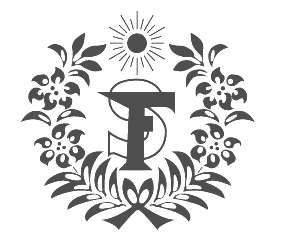 Fuji Sacred Heart SchoolApplicant’s InformationStudy Abroad RegistrationFuji Sacred Heart SchoolApplicant’s InformationStudy Abroad RegistrationFuji Sacred Heart SchoolApplicant’s InformationStudy Abroad RegistrationFuji Sacred Heart SchoolApplicant’s InformationStudy Abroad RegistrationFuji Sacred Heart SchoolApplicant’s InformationStudy Abroad RegistrationFuji Sacred Heart SchoolApplicant’s InformationStudy Abroad RegistrationFuji Sacred Heart SchoolApplicant’s InformationNameFill-in Date (Day/Month/Year)    /     /RequestedPeriodFrom  (Month/Year)            /            ~  From  (Month/Year)            /            ~  From  (Month/Year)            /            ~  1month (3~4weeks)    □ 1year1month (3~4weeks)    □ 1year1month (3~4weeks)    □ 1yearRequested Countryand School1st ChoiceRequested Countryand School2nd ChoiceRequested Countryand School3rd ChoicePreferred Living ArrangementsSchool Dormitory   □ Host Family   (Choose One)School Dormitory   □ Host Family   (Choose One)School Dormitory   □ Host Family   (Choose One)School Dormitory   □ Host Family   (Choose One)School Dormitory   □ Host Family   (Choose One)School Dormitory   □ Host Family   (Choose One)(Desired Agent)/ Undecided   / Undecided   / Undecided   / Undecided   / Undecided   / Undecided   Date of Birth        /         /          (Day/Month/Year)        /         /          (Day/Month/Year)        /         /          (Day/Month/Year)        /         /          (Day/Month/Year)        /         /          (Day/Month/Year)        /         /          (Day/Month/Year)Address〒〒〒〒〒〒E-mail AddressPhone NumberHome: Home: Home: Home: Cell Phone:Cell Phone:Present GradeJunior High School   □ High School　　　　　 Year StudentJunior High School   □ High School　　　　　 Year StudentJunior High School   □ High School　　　　　 Year StudentJunior High School   □ High School　　　　　 Year StudentJunior High School   □ High School　　　　　 Year StudentJunior High School   □ High School　　　　　 Year StudentContact Person(Parent)NameNameContact Person(Parent)RelationshipRelationshipContact Person(Parent)Cell Phone NumberCell Phone NumberContact Person(Parent)E-Mail AddressE-Mail AddressHealth Problems(Including Allergies)/ Nothing / Nothing / Nothing / Nothing / Nothing / Nothing Favorite SubjectsQualificationsin EnglishEX.  EIKEN, Grade Pre-1, April 2019      TOEIC, 720, April 2019EX.  EIKEN, Grade Pre-1, April 2019      TOEIC, 720, April 2019EX.  EIKEN, Grade Pre-1, April 2019      TOEIC, 720, April 2019EX.  EIKEN, Grade Pre-1, April 2019      TOEIC, 720, April 2019EX.  EIKEN, Grade Pre-1, April 2019      TOEIC, 720, April 2019EX.  EIKEN, Grade Pre-1, April 2019      TOEIC, 720, April 2019Hobbies (Interests)Specialty(Strong Points)Special Experiences(EX. in Foreign Countries / Volunteer Work)Self-IntroductionExpectations for Study AbroadRecent Photo(s)